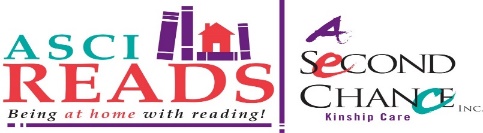 ASCI Reads 2021: “Reading Colors My World!”When?   Monday-Thursday | 9:00 A.M. – 2:00 P.M. | July 6 – July 29, 2021Where?  The Rhonda D. Wright Family Center | 8384 Frankstown Avenue | Pittsburgh, PA 15221Contact 412-737-2157 for more information.Application FormAPPLY to participate in an adventure this summer at our reading program for children ages 6 to 12!Application due by June 20, 2021Please print all information clearly. Thank you!Child’s Name_________________________________________________ Gender___________Age___________Address______________________________________________________________ZIP Code______________School Child Attended This Past School Year______________________________________________________School Address____________________________________________________ ZIP Code ____________________School District____________________________________________Child’s Grade in September 2021_____________Child’s Third Report Card Grade In:  Reading______________*	Math_____________*         *Percentages can be listed.**A final report card will be required should your child be admitted to the ASCI Reads program.Does your child have an IEP or special learning need? If so, what type?___________________________________________________________________________________________________________________________________Contact Cellphone Number_________________________________Contact Email_______________________________________________Please list your child’s medications_________________________________________________________________Parent/Caregiver’s Name_________________________________________________________________________Address___________________________________________________________________ZIP Code_________________Parent/Caregiver’s Phone Number______________________________  Email__________________________________Emergency Contact Name__________________________________  Phone Number_____________________________Child Allergies/Concerns________________________________________________________________ (including pork)_____ (initials)    I understand that as a Parent/Guardian/Caregiver of a child who has been accepted to ASCI Reads, that I must attend the mandatory information session scheduled on June 26, 2021, at 12 p.m. at A Second Chance, Inc._____(initials)    As a Parent/Guardian/Caregiver of a child who has been accepted to ASCI Reads, my child and I agree to observe ASCI’s COVID-19 protocols and practices up to and including wearing a mask. My child will wear a mask daily and during participation except when eating.   _____ (initials)    I understand that as a Parent/Guardian/Caregiver of a child who has been accepted to ASCI Reads, I must provide transportation for my child to and from this program.
_____ (initials)    I understand that as a Parent/Guardian/Caregiver of a child who has been accepted to ASCI Reads, it is recommended that I provide a daily snack for my child.

_____(initials)     As a Parent/Guardian/Caregiver of a child who has been accepted to ASCI Reads, I give my permission for my child to attend all field trips and participate in outdoor activities, including the onsite garden. On these days, my child must bring a brown bag lunch._____(initials)    As a Parent/Guardian/Caregiver  of a child who has been accepted to ASCI Reads, I give my permission for my child to be photographed and to appear in ASCI publications. 					__________________________________________________							                                    Signature			